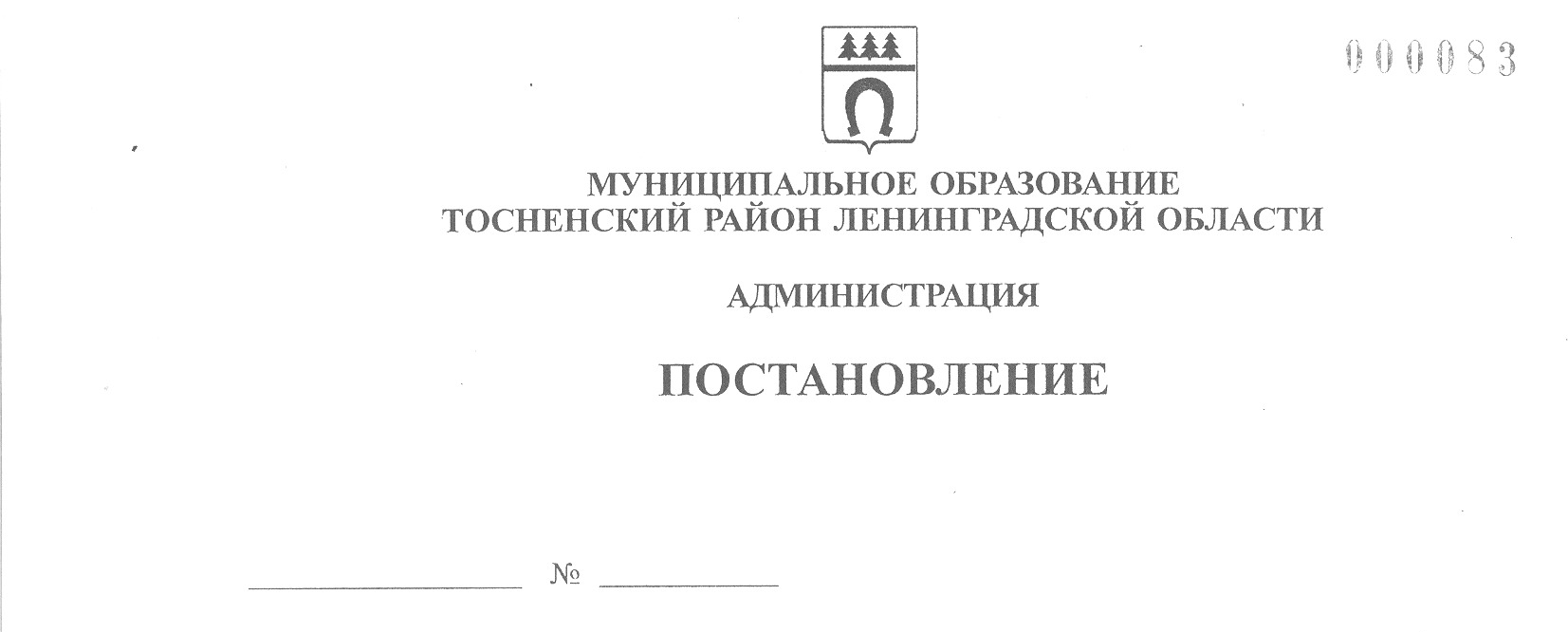 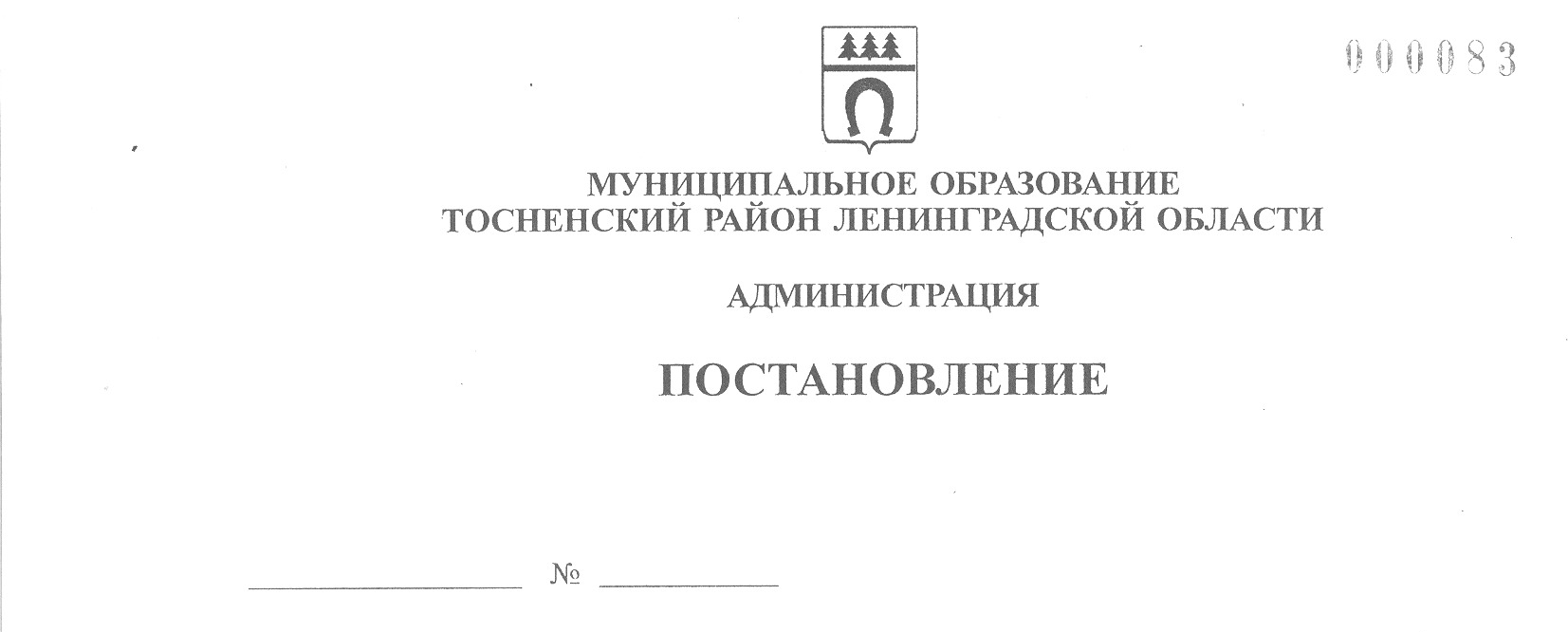         20.01.2020                           70-паОб утверждении значений базовых нормативов затрат и территориального корректирующего коэффициента к базовым нормативам затрат на оказание единицы муниципальной услуги (работы), предоставляемой муниципальными автономными, муниципальными бюджетными, муниципальными казенными учреждениями муниципального образования Тосненский район Ленинградской области в сфере физической культуры и спорта на 2020 год	На основании п.4 ст.69.2. Бюджетного кодекса Российской Федерации, в соответствии с приказом Министерства спорта Российской Федерации от 8 февраля 2019 года    № 83 «Об утверждении общих требований к определению нормативных затрат на оказание государственных (муниципальных) услуг в сфере физической культуры и спорта, применяемых при расчете объема субсидии на финансовое обеспечение выполнения     государственного (муниципального) задания на оказание государственных (муниципальных) услуг (выполнение работ) государственным (муниципальным) учреждением»,       Положением «О порядке формирования муниципального задания на оказание муниципальных услуг (выполнение работ) в отношении муниципальных учреждений муниципального образования Тосненский район Ленинградской области, муниципальных     учреждений муниципального образования Тосненское городское поселение Тосненского района Ленинградской области и финансового обеспечения выполнения муниципального задания», утвержденным постановлением администрации муниципального образования Тосненский район Ленинградской области от 12.03.2018 № 666-па (с учетом изменений, внесенных постановлениями администрации муниципального образования Тосненский район Ленинградской области от 06.09.2018 № 2202-па, от 29.11.2019 № 2128-па)           администрация муниципального образования Тосненский район Ленинградской областиПОСТАНОВЛЯЕТ:	1. Утвердить значения базовых нормативов затрат и территориального корректирующего коэффициента к базовым нормативам затрат на оказание единицы муниципальной услуги (работы), предоставляемой муниципальными автономными, муниципальными бюджетными, муниципальными казенными учреждениями муниципального образования Тосненский район Ленинградской области в сфере физической культуры и спорта            на 2020 год (приложение).2	2. Отделу молодежной политики, физической культуры и спорта администрации муниципального образования Тосненский район Ленинградской области направить настоящее постановление в пресс-службу комитета по организационной работе, местному     самоуправлению, межнациональным и межконфессиональным отношениям администрации муниципального образования Тосненский район Ленинградской области для опубликования и обнародования в порядке, установленном Уставом муниципального образования Тосненский район Ленинградской области.	3. Пресс-службе комитета по организационной работе, местному самоуправлению,  межнациональным и межконфессиональным отношениям администрации муниципального образования Тосненский район Ленинградской области опубликовать и обнародовать  настоящее постановление в порядке, установленном Уставом муниципального образования Тосненский район Ленинградской области.	4. Контроль за исполнением постановления возложить на заместителя главы         администрации муниципального образования Тосненский район Ленинградской области по безопасности Цая И.А.	5. Настоящее постановление вступает в силу со дня его официального опубликования и распространяется на правоотношения, возникшие с 01 января 2020 года.Глава администрации                                                                                          А.Г. КлементьевВиноградова Наталья Алексеевна, 8(81361)2629910 гвПриложениек постановлению администрациимуниципального образованияТосненский район Ленинградской областиот  20.01.2020 № 70-паЗначение базовых нормативов затрат и территориального корректирующего коэффициента к базовым нормативам затратна оказание единицы муниципальной услуги (работы), предоставляемой муниципальными автономными, муниципальными бюджетными учреждениями муниципального образования Тосненский район Ленинградской областив сфере физической культуры и спорта на 2020 годНаименование муниципальной услуги (работы)Уникальный номер реестровой записи из базового (отраслевого) перечняЗначение базового норматива на оказание единицы муниципальной услуги (работы), руб.Значение базового норматива на оказание единицы муниципальной услуги (работы), руб.Значение базового норматива на оказание единицы муниципальной услуги (работы), руб.Значение базового норматива на оказание единицы муниципальной услуги (работы), руб.Значение территориального корректирующего коэффициента к базовым нормативам затрат на оказание муниципальной услуги (работы)Наименование муниципальной услуги (работы)Уникальный номер реестровой записи из базового (отраслевого) перечняВсегоИз них:Из них:Из них:Значение территориального корректирующего коэффициента к базовым нормативам затрат на оказание муниципальной услуги (работы)Наименование муниципальной услуги (работы)Уникальный номер реестровой записи из базового (отраслевого) перечняВсегоЗатрата на оплату труда с начислениями на выплаты по оплате труда работников, непосредственно связанных с оказанием муниципальной услуги (работы) и материальные запасыЗатраты на коммунальные услугиЗатраты на содержание объектов недвижимого имущества, необходимого для выполнения муниципального заданияЗначение территориального корректирующего коэффициента к базовым нормативам затрат на оказание муниципальной услуги (работы)Проведение тестирования выполнения нормативов испытаний (тестов) комплекса ГТО931900.Р.50.1.4.2.00010011892,030,00926,67965,361,00Организация и проведение официальных спортивных мероприятий931900.Р.50.1.4.3.00010014816,080,002358,802457,281,00Организация и проведение официальных физкультурных (физкультурно-оздоровительных) мероприятий931100.Р.50.1.4.4.00010011754,82550,80589,70614,321,00